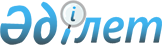 О переименовании улиц в селе МаканчиРешение акима Маканчинского сельского округа Урджарского района Восточно-Казахстанской области от 1 марта 2012 года N 11. Зарегистрировано Управлением юстиции Урджарского района Департамента юстиции Восточно-Казахстанской области 20 марта 2012 года за N 5-18-146      Примечание РЦПИ.

      В тексте сохранена авторская орфография и пунктуация.

      Руководствуясь пунктом 4 статьи 14 Закона Республики Казахстан от 08 декабря 1993 года «Об административно-территориальном устройстве Республики Казахстан», пунктом 2 статьи 35 Закона Республики Казахстан от 23 января 2001 года «О местном государственном управлении и самоуправлении в Республики Казахстан» и учитывая мнение жителей, аким Маканчинского сельского округа РЕШИЛ:



      1. Переименовать улицу Береговая села Маканчи – на улицу имени Абикен Саржанова, улицу Тарбагатай – на улицу Орал Аргынбекова.

      2. Контроль за исполнением настоящего решения возложить на главного специалиста аппарата акима сельского округа З. Семизбаеву.



      3. Решение вводится в действие по истечении десяти календарных дней после дня его первого официального опубликования.

       Округ акима                                С. Калиев
					© 2012. РГП на ПХВ «Институт законодательства и правовой информации Республики Казахстан» Министерства юстиции Республики Казахстан
				